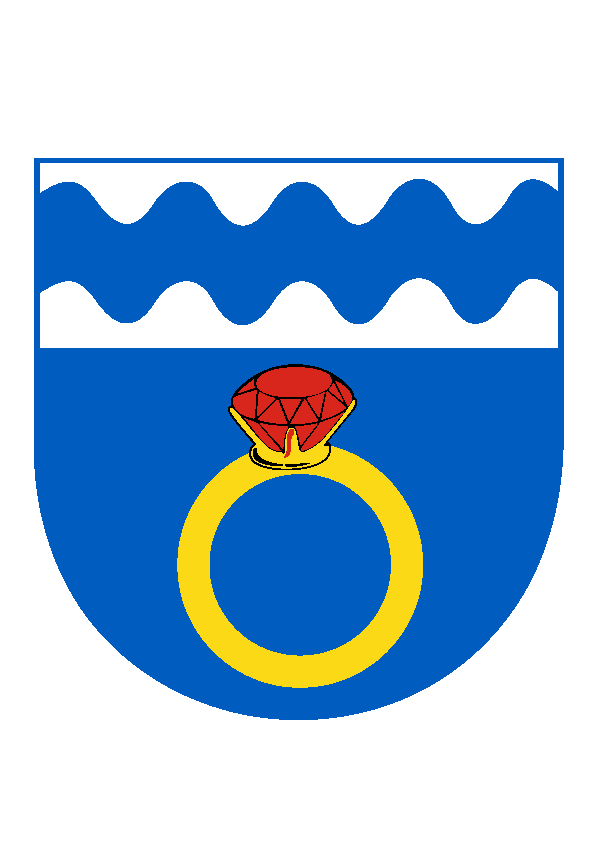 O b e c   O T M A R O VOtmarov 56, 664 57 p. Měnín, okres Brno-venkovtel./fax 547229360, tel.: 721229623, e-mail: otmarov.obec@seznam.czIČO: 00488259, bank. spojení KB Brno-venkov 12327641/0100Naše značka: OTM/533/2020_                                       Vaše značka:                                ________V Otmarově: 3.8.2020 Stanovení minimálního počtu členů okrskové volební komise pro volby do zastupitelstev krajůkonané ve dnech 2. a 3. října 2020a pro volby do Senátu Parlamentu České Republikykonané ve dnech 2. a 3. října 2020(I. kolo, případné II. kolo ve dnech 9. a 10. října 2020)Starosta obce Otmarov dle ustanovení § 15 odst. 1 písm. c) zákona č. 130/2000 Sb., o volbách do zastupitelstev krajů a o změně některých zákonů, ve znění pozdějších předpisů stanovuje pro volby do zastupitelstev krajů konané ve dnech 2. a 3. října 2020 a dle ustanovení § 14c odst. 1 písm. c) zákona č. 247/1995 Sb., o volbách do Parlamentu České Republiky a o změně a doplnění některých dalších zákonů, ve znění pozdějších předpisů pro volby do Senátu Parlamentu České Republiky konané ve dnech 2. a 3. října 2020 (I. kolo, případné II. kolo ve dnech 9. a 10. října 2020 stanovujeminimální počet členů okrskové volební komise v Otmarově na číslo: 4.V Otmarově dne 3.8.2020																				  ___________________________									   Václav Gregorovič									         starosta obceZveřejněno na úřední desce: 3.8.2020Sejmuto z úřední desky: